Travail à faireQuelle différence y-a-t-il entre une résiliation et une résolution de contrat ?Quelle est la contrainte à respecter en cas de résiliation de contrat lorsqu’il y a une clause de résiliation ?Quelles sont les conditions à remplir pour une résiliation part notification ?Comment obtenir une résolution judiciaire et qui la prononce ?Doc. 1  Résolution ou résiliation du contrat pour non-respect des obligations ?Source : https://www.legalstart.fr/Avant tout, il faut comprendre que lorsqu’il est mis fin au contrat alors que des prestations ont déjà été échangées entre les parties, on parle alors de résiliation du contrat pour non-respect des obligations. Cela signifie que le contrat ne prend fin que pour l’avenir. Contrairement à la résolution, Il n’y a donc pas d’obligation de restituer les sommes ou le montant des prestations déjà effectuées.Quand peut-on demander la résiliation du contrat pour non-respect des obligations ?Le Code civil énonce que la résiliation peut résulter de l’application :d’une clause résolutoire ou clause de résiliation,d’une notification ou d’une décision de justice.Si vous êtes victime d’une inexécution du contrat par votre co-contractant, vous avez donc la possibilité de mettre fin au contrat par l’application d’une clause si votre contrat le prévoit, par décision unilatérale ou en demandant une décision de justice.L’application de la clause de résiliation La clause de résiliation peut prévoir une résiliation automatique du contrat en cas d’inexécution d’une des parties. Cependant, en l’absence d’une telle précision, la résiliation doit être précédée d’une mise en demeure de votre débiteur.La mise en demeure permet de prévenir votre débiteur qu’en l’absence d’exécution dans un délai déterminé, vous mettrez fin au contrat. Cette lettre de mise en demeure doit mentionner expressément la clause de résiliation. […].Une fois la mise en demeure réalisée, vous pouvez envoyer une lettre de résiliation du contrat pour non-respect des obligations.La résiliation par notification Le code civil énonce également que le créancier peut, à ses risques et périls, résoudre le contrat par voie de notification. En d’autres termes, vous pouvez mettre fin au contrat de manière unilatérale en notifiant simplement la rupture à votre cocontractant.Seulement, cette résiliation doit répondre à certaines conditions :L’inexécution doit être suffisamment grave. Si le texte n’explique pas comment apprécier cette gravité, la jurisprudence précise qu’un manquement grave est un manquement à une obligation essentielle du contrat ou lorsque le débiteur a été déloyal.Le créancier doit demander préalablement à son débiteur d’exécuter sa prestation par l'envoi d’une mise en demeure ;La mise en demeure doit mentionner expressément qu’à défaut pour le débiteur de satisfaire à son obligation, le créancier sera en droit de résilier le contrat.Si le débiteur ne réagit pas, alors vous pouvez mettre fin au contrat en expliquant les raisons de la résiliation.La résiliation judiciaire Selon le Code civil, la résiliation peut également être demandée en justice. Vous pouvez dénoncer un contrat, enfin son exécution et demander au juge sa résiliation. Comme pour la résiliation par notification, l'inexécution doit être suffisamment grave et dans ce cas, c’est le juge qui apprécie si cette inexécution entraîne une résiliation ou non.RéponsesQuelle différence y-a-t-il entre une résiliation et une résolution de contrat ?Quelle est la contrainte à respecter en cas de résiliation de contrat lorsqu’il y a une clause de résiliation ?Quelles sont les conditions à remplir pour une résiliation part notification ?Comment obtenir une résolution judiciaire et qui la prononce ?Réflexion 3 - Identifier les conséquences du non-respect d’un contrat commercialRéflexion 3 - Identifier les conséquences du non-respect d’un contrat commercialRéflexion 3 - Identifier les conséquences du non-respect d’un contrat commercialDurée : 20’ou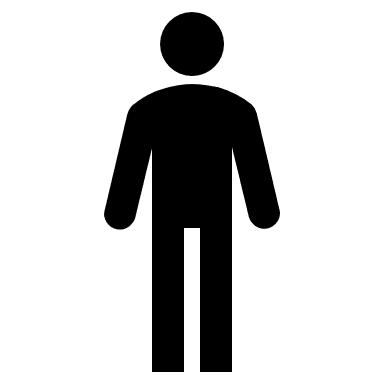 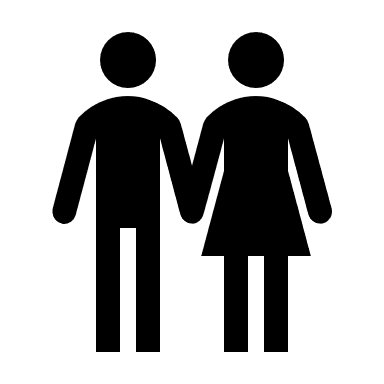 Source